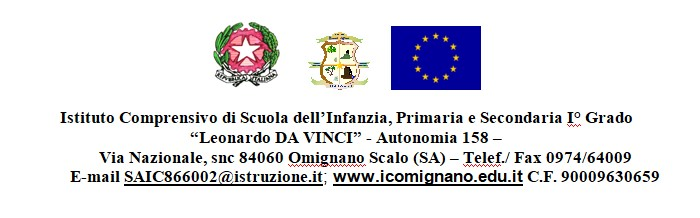 SCHEDA INFORMATIVA ALLA FAMIGLIA sulla VISITA GUIDATA Si rende noto ai genitori dell’alunno/a ____________________________________________________della scuola dell’Infanzia di ____________________________classe/sezione_________ che per l’a.s._________il viaggio di istruzione /visita guidata avrà le seguenti modalità di svolgimento. Dopo aver preso visione della presente comunicazione, se interessati all’iniziativa, si prega di compilare l’allegata autorizzazione che impegna anche al versamento della quota prevista secondo le modalità stabilite dalla scuola e a restituire la notifica al docente referente entro _____________________________VIAGGIO DI ISTRUZIONE / VISITA GUIDATA A ___________________________________________________ MEZZO DI TRASPORTO _______________________________________________ DATA_________________ partenza da ______________________ore____  rientro a  ______________________ore____DOCENTI ACCOMPAGNATORI_______________________________________________________________PERSONALE  ACCOMPAGNATORI ____________________________________________________________FINALITA’PROGRAMMAPREZZO comprensivo diTrasporto 	Pranzo 	Ticket di ingresso 	Guide turistiche	Entrate a musei e/o mostre €____________________________lì____________                                                               DOCENTE REFERENTE_________________________________ 